Методический кабинет МС(к)ОУ VIII видаДошкольное отделениег. КопейскСчиталка возникла в глубокой древности и играла серьезную роль, помогая людям распределить работу. В настоящее время детские считалки – это распределение ролей и установление очередности в игре, чтобы всем было весело и никому не обидно. Считалки дети передают друг другу из уст в уста во время игр. Благодаря считалкам у детей развивается память и чувство ритма. Считалки полезно знать и взрослым, особенно воспитателям и няням. С помощью считалок очень просто вовлечь ребенка в игру.Из истории считалок Считалка возникла еще в глубокой древности. В те времена многие виды работы были не только очень трудны, но и опасны для жизни. А делать эту опасную работу кому-то все-таки надо было. Кого же назначить? Кто сделает опасную работу? Вот тут-то и придумали способ распределения работы - считалку.

Считалка использовалась в реальной жизни, и поэтому она является не самостоятельным литературным жанром, а прикладным, так как имеет практическую жизненную задачу - помочь распределить работу.

В те далекие времена люди, не умея объяснить законы природы, боялись её и поэтому приписывали природе человеческие качества - делать людям добро или зло. Люди верили, что животные понимают человеческую речь, и, собираясь на охоту, боялись употребить обычные слова: вдруг зверь услышит и узнает, что люди собираются делать. Поэтому охотники изобретали специальные "тайные" слова, заменявшие слова обычные. Эти слова могли входить и в текст считалок. Теперь такие считалки кажутся нам бессмысленными:

Ази, двази, nризи, зизи,
Пятом, мятом, шума, рума,
Дуба, крест.

Так что в древности считалка играла серьезную роль. И это была серьезная роль ещё и потому, что люди тогда верили в силу слова, и считалка была близка заклинанию.

Позже, когда человеческая жизнь изменилась, когда люди перестали бояться природы, тогда считалка перешла в детскую игру и стала помогать детям распределять роли в игре да так, чтобы всем было весело и никому не обидно. Изменение роли считалки привело к появлению новых, уже "детских" считалок:

За морями, за горами,
За железными столбами,
На пригорке - теремок,
На дверях висит замок.
Ты за ключиком иди
И замочек отомкни.

И теперь нам трудно понять, какие считалки пришли к нам из глубокой древности, а какие - недавно. Тем более что живут-то они в устном творчестве, а значит, меняются, появляются новые варианты.CчиталкиНаша Маша рано встала
Кукол всех пересчитала:
Две матрёшки на окошке,
Две Танюшки на подушке,
Две Иринки на перинке,
А Петрушка в колпачке
на зеленом сундучке.Высоко-превысоко
Кинул я свой мяч легко.
Но упал мой мяч с небес,
Закатился в темный лес.
Раз-два-три-четыре-пять,
Я иду его искать.Вышли мыши как-то раз
Посмотреть который час.
Раз-два-три-четыре,
Мыши дернули за гири.
Тут раздался страшный звон -
Разбежались мыши вон.Завтра с неба прилетит
Синий-синий-синий кит,
Если веришь, стой и жди,
А не веришь - выходи!На золотом крыльце сидели
Царь. царевич
Король, королевич,
Сапожник, портной,
Кто ты будешь такой?
Говори поскорей,
Не задерживай честный и добрых людей!На золотом крыльце сидели
Мишки Гамми, Том и Джерри,
Скрудж Мак-Дак и три утенка,
Выходи, ты будешь Понка!
Если Поночка уйдет,
Скрудж Мак-Дак с ума сойдет!Катилась апельсина
До города Берлина,
Уроки не учила
И двойку получила.Вышел немец из тумана
Вынул ножик из кармана
Буду резать, буду бить
Все равно тебе водить.- Аист-аист, аист - птица,
Что тебе ночами снится?
Мне болотные опушки,
- А еще?
Еще лягушки.
Их ловить, не изловить.
Вот и все, тебе водить!Шел баран по крутым горам,
Вырвал травку, положил на лавку.
Кто ее возьмет, тот вон пойдет.Мы собрались поиграть,
Ну, кому же начинать?
Раз, два, три,
Начинаешь ты.Шарага, барага,
По кусту, по насту,
По лебе, лебедке,
Штучка, плетка,
Соколик, вон.- Заяц, белый,
Куда бегал?
- В лес зеленый.
- Что там делал?
- Лыки драл.
- Куда клал?
- Под колоду.
- Кто украл?- Родион.
- Выйди вон!
Серый зайка вырвал травку.
Положил ее на лавку.
Кто травку возьмет,
Тот и вон пойдет.Родились у нас котятя
Раз-два-три-четыре-пять,
Приходите к нам, ребята
Посмотреть и посчитать.
Раз котенок - самый белый
Два котенок - самый смелый
Три котенок - самый умный
А четыре - самый шумный
Пять похож на три и два
Теже хвост и голова
Тоже пятнышко на спинке
Также спит весь день в корзинке.
Хороши у нас котята
Раз-два-три-четыре-пять
Приходите к нам, ребята
Посмотреть и посчитать!Трынцы, брынцы, бубенцы,
Раззвонились удальцы,
Диги, диги, диги, дон,
Выходи скорее вон!
Мы делили апельсин,
Много нас, а он один.
Эта долька - для ежа,
Эта долька - для стрижа,
Эта долька - для утят,
Эта долька - для котят,
Эта долька - для бобра,
А для волка - кожура.
Он сердит на нас - беда!!!
Разбегайтесь кто-куда!Бегал заяц по болоту,
Он искал себе работу,
Да работы не нашел,
Сам заплакал и пошел.В гараже стоят машины -
Волга, Чайка, Жигули,
От какой берешь ключи?За морями, за горами,
За железными столбами,
На пригорке теремок,
На дверях висит замок,
Ты за ключиком иди
И замочек отопри.Катилося яблоко мимо сада,
мимо сада, мимо града,
Кто поднимет, тот и выйдет.
Зайчишка - трусишка
По полю бежал,
В огород забежал,
Морковку нашел,
Капустку нашел,
Сидит, грызет,
Иди прочь - хозяин идет!Шышел-мышел,
Взял, да вышел.Кады, бады, налей воды.
Корове пить, тебе водить.Лиса по лесу ходила,
Лиса голосом вопила.
Лиса лычки драла,
Лиса лапотки плела -
Мужу двое, себе трое,
И детишкам по лаптишкам!
Кто лаптишки найдет,
Тот водить пойдет.Раз, два, три, четыре,Жили мышки на квартире.
К ним повадился сам друг
Крестовик - большой паук.
Пять, шесть, семь, восемь,
Паука мы спросим:
"Ты, обжора, не ходи!"
Ну-ка, Машенька, води!Катилось яблоко по блюду,
Я водить не буду.Собирала белка шишки,
Для енота и для мышки.
Раз, два, три, четыре, пять,
Найду шишку я опять.
Три еноту и три мышке,
Остальные кому шишки?Раз, два, три, четыре, пять,
Мы выходим поиграть.
Надо воду выбирать,
Будем мы тогда считать.
Топ, топ, топоты,
Водой точно будешь ты.Ела Маша кашу,
Кашу не доела.
"Раз, два, три" - сказала
И картошку съела.
Кто три ложки возьмёт,
Тот и вон пойдет.Аты-баты чума-чум
Ачерепа атамбум
Бумафера атарас
На горе вечерний час.
Свиньи в бане танцевали
Все кадушечки сломали.
Чики-брики ковшик.Черепаха и улитка
Побежали очень прытко.
Ты за ними поспевай
Из считалки вылетай.Семь ворон сидели тихо
Подлетела к ним слониха
И как крикнет: "Кар-кар-кар!"
Ты не веришь, выйди сам.Мы представим, что мы белки;
Будем мы играть в горелки;
Мы собрали листьев груду,
Я водить уже не буду!Раз, два, три.
На полянку выходи,
Хороводы заводи,
Кто остался,
Тот води.Раз, два, три, четыре, пять,
Вышли мышки погулять -
В сад ходили, в лес ходили,
И на речку приходили.
Покупались немножко -
Вдруг идёт на встречу кошка
Мыши кошке говорят:
"Становись-ка с нами в ряд,
Будем мы сейчас считать,
Всё равно тебе искать!"Раз, два, три, четыре.
Кот живет у нас в квартире.
Пять, шесть, семь, восемь,
На обед мышей он носит.
Девять, десять, пять и пять,
Я успел вас посчитатьРаз, два, три, четыре, пять,
Мы собрались поиграть.
Вдруг козлёнок выбегает,
И к ребятам подбегает, А кого козёл боднёт,
Значит водой будет тот.Вышел месяц из тумана,Вынул ножик из кармана,
Буду резать, буду бить,
Все равно тебе водить. Раз, два, три, четыре, пять,
В доме номер двадцать пять
Веселились до ура
И сказали: "Нам пора!"
Первый вышел муравей,
Второй вышел соловей,
Третий вышел попугай,
А четвертый: "Догоняй!
В даль бежит река лесная,
Вдоль неё растут кусты.
Всех в игру я приглашаю,
Мы играем - водишь ты!Раз, два, три, четыре, пять.
Мы решили поиграть,
Но не знаем, как нам быть,
Не хотел никто водить!
На тебя укажем мы:
Это верно будешь ты!Мы собрались во дворе,
Дело было в сентябре.
Раз, два, три, четыре, пять,
Мы решили поиграть.
Сколько будет два плюс три?
Если знаешь, то води!
Говорят на заре,
Собирались на горе
Голубь, гусь и галка
Вот и вся считалка.
Киреев Петя
Повар, поваренок,
Киска и котенок.
Весело играли,
Прыгали, скакали
Раз, два, три, четыре, пять.
Будем заново считать.Я играю с вами в прятки,
Я считаю до пяти.
На кого я попадаю,
Выходи, давай води.Раз, два, три, четыре, пять,
Будем мы подряд искать:
Мячик, яблоко, печенье,
Зубочистки и варенье.
Будем мы искать везде -
И на небе, и в воде,
Под горой и под диваном,
Ив конюшне, и под ванной,
А вот если не найдешь,
То тогда ты вон пойдешь.
Раз, два, три, четыре, пять
Я хочу с тобой играть.
Заходи скорее в круг,
Будем веселиться друг.
Шесть, семь, восемь,
У ребят мы спросим:
"Кто быстрее и ловчее,
Тот и выйдет поскорее".Ушки, глазки, носик, хвостик,
Получился добрый котик,
Он считает до пяти,
Тот, кто пятый выходи.
Катилась мандаринка
По имени Иринка,
Уроки не учила, 
Двойку получила.
А когда пошла гулять,
Получила цифру пять!
Катился апельсин
По имени Максим,
Уроки не учил, 
Двойку получил.
А когда пошел гулять,
Получил он цифру пять!На золотом крыльце сидели
Мишки Гамми, Том и Джерри,
Скрудж Магдаг и три утенка,
Выходи из круга Понка!Жили-были дед и баба,
Ели кашу с молоком.
Дед на бабу рассердился -
И по пузу кулаком!
А из пуза два арбуза
Покатились в дом-союза.
В дом-союзе говорят:
“Бабке надо в детский сад!”Раз, два, три, четыре, пять,
Вышел зайчик погулять.
Вдруг охотник выбегает,
Прямо в зайчика стреляет.
Пиф-паф, оё-ёй,
Умирает зайчик мой!
Привезли его домой,
Оказался он живой!Черепаха хвост поджала
И за зайцем побежала,
Оказалась впереди,
Кто не верит - выходи!Бегал заяц по болоту,
Он искал себе работу,
А работы не нашел,
Сам заплакал и пошел.Шла коза по мостику
И виляла хвостиком.
Зацепилась за перила,
Прямо в речку угодила.
Кто не верит, это он
Выходи из круга вон!Кони, кони, кони, кони,
Мы сидели на балконе.
Чай пили, чашки били,
По-турецки говорили.Эни, бэни, рики, таки,
Буль, буль, буль, кораки, шмаки.
Эус, бэус, краснадэус - батс!Анти, дванти, трынди, валынди,
Пянти, янти, шивары, вывары.
Цук, манцук, пере, вере,
Чуха, рюха, пята, сота,
На златом крыльце сидели: 
Царь, царевич, король, королевич, 
Сапожник, портной -  
Кто ты будешь такой? Эники-беники Эники-беники ели вареники 
Эники-беники - клёц! 
Вышел советский матрос.Вышел немец из тумана 
Вынул ножик из кармана 
Буду резать, буду бить -  
С кем останешься дружить?Вышел месяц из тумана,  
Вынул ножик из кармана.  
Буду резать, буду бить -  
Всё равно тебе водить! Ехала карета темным лесом 
За каким-то интересом 
Инте-инте-интерес -  
Выходи на букву "эс". ШЛА МАШИНА ТЕМНЫМ ЛЕСОМ 
ЗА КАКИМ-ТО ИНТЕРЕСОМ 
ИНТИ-ИНТИ-ИНТИРЕС 
ВЫБИРАЙ НА БУКВУ "С" 
А НА БУКОВКЕ ЗВЕЗДА 
ОТПРАВЛЯЕТ ПОЕЗДА 
ЕСЛИ ПОЕЗД НЕ ПРИДЕТ 
МАШИНИСТ C УМА СОЙДЕТНа златом крыльце сидели: 
Мишки Гамми, Том и Джерри 
Скрудж Мак-Дак и три утенка, 
Выходи, ты будешь Понка.
 В нашей маленькой компании 
Кто-то сильно навонял. 
Раз, два, три- 
Это верно будешь ты.
Стук о крест.
Забежал мальчишка в лес,
Убил галку, убил две,
Закружилось в голове.Чтоб построить новый дом,
Запасают тес дубовый,
Кирпича, железо, краску,
Гвозди, паклю и замазку.
  Гуськи, гуськи,
Крабовые вы палочки!
Волка щиплют, волка едят,
Если не веришь, то выходи!
Кошку сладеньку
Ели помаленьку.
Если не хочешь,
То не ешь!Раз малинка, два малинка,
Ела ягоды Маринка,
И в корзинке у Маринки
Не осталось ничего.
Кто по ягоды пойдет,
Тот корзиночку найдет.Камень, ножницы, бумага,
Карандаш, огонь, вода,
И бутылка лимонада,
Цу-е-фа!Раз, два, три, четыре,
Меня грамоте учили.
Не считать, не писать,
Только по полу скакать.Раз, два, три , четыре, пять,
Надо солнышку вставать.
Шесть, семь, восемь, девять, десять,
Солнце спит, на небе месяц.
Разбегайся кто куда,
Завтра новая игра.Раз, два, три, четыре, пять,
Мы собрались поиграть.
К нам сорока прилетела
И тебе водить велела.В синем море-океане
Золотой корабль плывет.
А на острове Буяне
Темный лес растет.
Станем думать да гадать,
Как нам сосны сосчитать.
Ты не думай, не гадай,
Только нас ты догоняй.Боб бобу сказал: “Бубу, 
Не качайся на дубу.
Прилетит на дуб скворец
И придет тебе конец”.
Дора, Дора, помидора,
Мы в саду поймали вора.
Стали думать и гадать,
Как же вора наказать.
Мы связали руки, ноги
И пустили по дороге.
Вор шел, шел, шелИ корзиночку нашел.
В этой маленькой корзинке
Есть рисунки и картинки.
Раз, два, три,
Кому хочешь, - дари!Эна, бена, раба,  
Квинтер, финтер, жаба.  
Эна, бена, рес,  
Квинтер, финтер, жес!Зайчик Раз, два, три, четыре, пять, 
Негде зайчику скакать, 
Всюду ходит волк, волк, 
Он зубами- щелк, щелк! 
А мы спрячемся в кусты, 
Прячься, заинька, и ты. 
Ты, волчище, погоди, 
Как попрячемся-иди!Ахи, ахи, ахи, ох, 
Маша сеяла горох, 
Уродился он густой, 
Мы помчимся, ты постой!Шли бараны по дороге 
Промочили в луже ноги 
Стали ноги вытирать: 
Кто платочком,  
Кто тряпицей, 
Кто дырявой рукавицей!Над горою солнце встало 
С неба яблоко упало, 
По лазоревым лугам 
Покатилось прямо к нам! 
Покатилось, покатилось, 
В речку с мостика свалилось, 
Кто увидел - не дремли, 
Поскорей его лови! 
Кто поймал, тот молодец, 
Ведь считалочке конец!Черепаха хвост поджала 
И за зайцем побежала 
Оказалась впереди, 
Кто не верит- выходи!Аты-баты, шли солдаты, 
Аты-баты, на базар. 
Аты-баты, что купили? 
Аты-баты, самовар. 
Аты-баты, сколько стоит? 
Аты-баты, три рубля 
Аты-баты, он какой? 
Аты-баты, золотойАты-баты, шли солдаты,  
Аты-баты, на базар.  
Аты-баты, что купили?  
Аты-баты, самовар.  
Аты-баты, сколько стоит?  
Аты-баты, три рубля.  
Аты-баты, кто выходит?  
Аты-баты, это я! Доктор Раз, два, три, четыре- 
Меня грамоте учили: 
Не считать, не писать, 
Только по полу скакать. 
Я скакала, я скакала, 
Себе ноженьку сломала. 
Стала ноженька болеть, 
Стала маменька жалеть. 
Пожалела, поругала 
И за доктором послала. 
Доктор едет на быке 
С балалаечкой в руке.Дора,Дора  
Помидора.  
Мы в саду поймали вора,  
Стали думать и гадать,  
Как бы вора наказать.  
Мы связали руки-ноги  
И пустили по дороге.  
Вор шёл,шёл, шёл  
И корзиночку нашёл.  
В этой маленькой корзинке  
Есть помада и духи,  
Ленты , кружево, ботинки...  
Что угодно для души? Дора, Дора, помидора, 
Мы в саду поймали вора,  
Стали думать и гадать, 
Как нам вора наказать. 
Мы связали руки, ноги  
И пустили по дороге. 
Вор шел, шел, шел  
И корзиночку нашел. 
В этой маленькой корзинке 
Есть рисунки и картинки. 
Раз, два, три! 
Кому хочешь - дари!- Заяц белый, 
Куда бегал? -  
- В лес дубовый! -  
- Что там делал? 
- Лыко драл! 
- Куда клал? 
- Под колоду. 
- Кто украл? 
- Родион! Шишел-вышел, (вариант: Шишел-мышел) 
Вышел вон!Катилася торба  
С великого горба.  
В этой торбе  
Хлеб, рожь, овес, пшеница.  
С кем ты хочешь поделиться?  
Говори поскорей ,  
Не задерживай добрых людей! Катилася торба 
С высокого горба; 
В этой торбе: 
Хлеб, пшеница, 
С кем хочешь, 
С тем поделися.Ягодка- 
Малинка, 
Медок- 
Сахарок. 
Вышел 
Иванушка- 
Сам  
Королек.Кони-огони 
Сидели на балконе, 
Чай пили, 
По-турецки говорили: 
- Чоби, ачоби, 
Челябичи и чоби, 
Челябичи и чоби, 
Кончается игра! 
Мы набрали в рот воды  
И сказали всем: 
- Замри!
  КаретаРаз, два, три, четыре, пять, 
Шесть, семь, восемь, девять, десять, 
Выплыл ясный круглый месяц, 
А за месяцем луна, 
Мальчик девочке слуга. 
Ты, слуга, подай карету, 
А я сяду да поеду. 
Ты, слуга, подай метлу, 
Я в карете подмету.
  Ехал мужик по дороге, 
Сломал колесо на пороге. 
Сколько надо гвоздей? 
Не задумывайся, 
Говори поскорей!
  Конь Конь ретивый, 
Долгогривый 
Скачет полем, 
Скачет нивой. 
Кто коня  
Того поймает, 
С нами в салочки 
Играет.Сива, ива, 
Дуба, клен, 
Шуга-юга, 
Вышел вон!
 Прятки Раз, два, три, четыре, пять, 
Будем в прятки мы играть. 
Небо, звезды, луг, цветы - 
Ты пойди-ка, поводи!Ежик Ежик, ежик, чудачок, 
Сшил колючий пиджачок. 
Встал в кружок и ну считать-  
Нам водилку выбирать!Чайка Подогрела чайка чайник, 
Пригласила восемь чаек: 
- Приходите все на чай! 
- Сколько чаек? Отвечай!КукушкаШла кукушка мимо сети,  
А за нею малы дети.  
Все кричали:"Кукумак!"  
Убирай один кулак!  
(В начале все выставляют оба кулака) Шла кукушка мимо сада, 
Поклевала всю рассаду. 
И кричала: ку-ку, мак - 
Отжимай один кулак!Первенчики Первенчики, 
Другенчики, 
Круги-други, 
Вон!Шалуны-балуны Шалуны-балуны, 
Выбегайте во дворы, 
Становитесь-ка играть, 
Воеводу выбирать. 
Воевода- из народа, 
Выходи из хоровода. 
А ты, добрый молодец, 
Становись в самый конец!Наша Маша  
Рано встала, 
Кукол всех 
Пересчитала: 
Две матрешки 
На окошке, 
Две Аринки 
На перинке, 
Две танюшки 
На подушке, 
А Петрушка 
В колпачке 
На дубовом 
Сундучке!Тучи Тучи, тучи, тучи, тучи, 
Скачет конь большой, могучий. 
Через тучи скачет он, 
Кто не верит - выйди вон!Трынцы-брынцы, бубенцы, 
Раззвонились удальцы, 
Диги, диги, диги, дон, 
Выходи скорее вон!Вышел ежик из тумана 
выпил водки полстакана 
вынул ножик, колбасу 
хорошо в родном лесу 
тихо песню затянул 
о несбывшемся всплакнул 
посмотрел в пустой стакан 
и опять ушел в туман...Ана, дэус, рики, паки,  
Дормы кормы констунтаки,  
Дэус дэус канадэус - бац!  ЭНЕ-БЕНЕ, РИКИ-ТАКИ, 
БУЛЬ-БУЛЬ-БУЛЬ, 
КАРАКИ-ШМАКИ 
ЭУС-ДЕУС-КРАСНОДЕУС -БАЦ Эне, бене, 
Лики, паки, 
Цуль, буль-буль, 
Калики-цваки, 
Эус-беус, клик-мадеус, бокс...Интернет 
Эни бэни рики паки  
Турбаурбасентибряки.  
Может выйдет - может нет,  
В общем - полный Интернет Плыл по морю чемодан,  
В чемодане был диван,  
На диване ехал слон .  
Кто не верит - выйди вон! Куколка, балетница,  
Вображала, сплетница, 
Ниточка, иголочка,  
Тити-улети.  
Милая красавица,  
Скорей выходи! Ниточка, иголочка, 
Вышла комсомолочка!Ленинград 
Раз, два, три, четыре, пять, 
Шесть , семь, восемь, девять, десять, 
Выплывает белый месяц, 
А за месяцем луна, 
Мальчик девочке слуга. 
Ты, слуга, подай карету, 
А я сяду и поеду, 
Я поеду в Ленинград, 
Покупать себе наряд.Кони-кони, кони-кони 
Мы сидели на балконе 
Чай пили, воду пили, 
По-турецки говорили: 
Чяби, чяряби 
Чяряби, чяби-чяби. 
Мы набрали в рот воды 
И сказали всем - замри, 
А кто первый отомрет, 
Тот получит шишку в лоб! 
Прислала Соловей Ксения (г. Киев)Тише, мыши 
Тише, мыши, кот на крыше, а котята ещё выше. 
Кот пошёл за молоком, а котята кувырком. 
кот пришёл без молока, а котята ха-ха-ха. Жирный матрос 
Эники-бэники, ели вареники, 
Эники, бэники, клёц, 
Вышел на палубу жирный матрос. 
Из матроса капитан, 
Получилось двести грамм. Борис 
Раз, два, три, четыре, пять, 
Шесть , семь, восемь, девять, десять, 
Царь велел себя повесить, 
Царь висел, висел, висел 
И в помойку улетел, 
А в помойке крыса 
Родила Бориса. 
А Борис кричит Ура! 
Меня крыса родила! Интерес 
Шла машина темным лесом 
За каким-то интересом, 
Инте- инте- интерес, 
Выходи на букву "ЭС". 
Буква "ЭС" не подошла, 
Выходи на букву "А", 
Буква "А" не хороша, 
Выходи на букву "ША". Кошка 
До-ре-ми-фа-со-ля-си, 
Села кошка на такси, 
А котята прицепились 
И бесплатно прокатились. 
(thanx to kroska-yu)Молдавский вариант "эне, бене..." 
Эни-бени 
Рити-Фати. 
Дорба, дорба 
Сентибрати. 
Дэл. Дэл. 
Кошка. Дэл. 
Фати!Раз, два, три, четыре, пять 
Раз, два, три, четыре, пять, 
Вышел зайчик погулять. 
Вдруг охотник выбегает, 
Прямо в зайчика стреляет. 
Пиф – паф! Ой-ой-ой! 
Умирает зайчик мой. 
Привезли его в больницу, 
Он украл там рукавицу, 
Привезли его в палату, 
Он украл там шоколаду. 
Привезли его на крышу, 
Он украл там дядю Мишу. 
Привезли его домой, 
Оказался он живой. 
Считалка хлопая в ладоши 
Зуба зуба,Зуба зуба 
Зуба дони дони мэ 
А шарли буба 
раз два три 
А шарли буба 
раз два три 
А ми 
раз два три 
Замри 
раз два три ЭНЕ-БЕНЕ, РИКИ-ТАКИ, 
БУЛЬ-БУЛЬ-БУЛЬ, 
КАРАКИ-ШМАКИ 
ЭУС-ДЕУС-КРАСНОДЕУС 
БАЦ Душка Матрешка, 
Глядите в окошко: 
Здесь Семен - 
Он выйдет вон. Ты моя маруся 
Ты меня не бойся 
Я тебя не укушу 
Ты не беспокойсяРаз два три 
Замри!Из книги "Забытые детские игры" 
Раз, два, три, четыре – 
Меня грамоте учили, 
Пять, шесть, семь – 
Покосился пень. 
Он, Додон, 
Выйдет от нас вон. 
Первой, другой - 
Изба с трубой, 
Три, четыре - 
Меня прицепили, 
Пять, шесть — 
Бьем шерсть, 
Семь, восемь - 
Сено возим, 
Девять, десять - 
Деньги весят, 
Одиннадцать, двенадцать - 
На улице бранятся. 
Бабы, мужики, 
Мальцы-озорники, Ани-бани - что под нами, 
Что под нами, под железными столбами? 
Стульчик, мальчик - сам король, 
Бери косу, молоток, 
Отправляйся в городок! Раз, два, три, четыре, пять - 
Вышли мальчики играть, 
Стали друг друга считать 
Да водилку выбирать. 
Им стал дядя Родивон, 
Пусть он выйдет отсель вон! 
Раз, два, три -Ты свободный, выходи! Раз, два, три, четыре, 
Пять, шесть, семь, восемь - 
Ходит баба с длинным носом, 
А за нею дед. 
Сколько деду лет? 
Говори поскорей, 
Не задерживай людей! Цынцы - брынцы, бубенцы, 
Раззвонились сорванцы, 
Цец-бец, цер-берец, 
Ты выходишь, сорванец! Ехал мужик по дороге 
Сломал колесо на пороге. 
Сколько надо гвоздей? 
Не задумывайся, Говори поскорей! Шла торговка мимо рынка, 
Спотыкнулась о корзинку. 
В этой маленькой корзинке 
Есть помада и духи, 
Ленты, кружева, ботинки, 
Что угодно для души? На золотом крыльце сидели 
Царь, царевич, 
Король, королевич, 
Сапожник, портной. 
Кто ты есть такой? 
Говори поскорей, 
Не задерживай 
Добрых и честных людей! Под горою у реки 
Живут гномы-старики. 
У них колокол висит, 
Позолоченный звонит: 
Диги-диги-диги-дон, 
Выходи скорее вон! Конь ретивый 
С длинной гривой 
Скачет по полям 
Тут и там. 
Где проскачет он -Выходи вон! Бегал заяц по болоту, 
Он искал себе работу, 
А работы не нашел - 
Сам заплакал и пошел. Раз, два, три, четыре - 
Жили мошки на квартире. 
К ним повадился сам-друг 
Крестовик - большой паук. 
Пять, шесть, семь, восемь- 
Паука мы попросим: - 
Ты, обжора, не ходи. 
Ну-ка, Мишенька, води! Чуха, рюха, ты свинуха! 
Семьсот поросят 
За тобой кричат. 
Шестьсот поросят 
По болоту бродят, 
Тебя не находят, 
Щиплют травку-лебеду; 
Ее в рот не берут — 
Под березоньку кладут. 
Кто возьмет ее из нас, 
Пусть он выйдет тот же час! Теши, бренти! 
Сам-сокол 
Через поле перешел: 
Руку, ногу наколол. 
Шишел, вышел, 
Вон пошел! Тани, Вани, 
Что за вами, - 
Вы стоите все столбами? 
Там за вами лавка есть, 
На нее надо присесть: 
Поскорее все беги, 
А ты, мальчик, поводи! Клубок ты мой золотой! 
Я не пряла - потеряла, 
За то меня мать бранила, 
Во четыре прута била, 
Во серебряные; 
Пила воду с винограда 
До самого до посада. 
Чикерей, Микирей, Трезвон, выдь вон! Курочка-потатурочка, 
Кукушка-рябушка. 
Сели, горели, 
За море летели. 
За морем горка, 
На горке - дубровка, 
В дубровке царица - 
Красная девица. 
Медок, сахарок, 
Поди вон, королек! На кривом крыльце сидели 
На кривом крыльце сидели 
Семь противных стариков: 
Мышкин, Пышкин, Замухрышкин, 
Бородин, Фигнин, Задвижкин 
и еще старик Бухой. 
Выбирай, кто ты такой.Аты-баты, шли солдаты,
Аты-баты, на базар.
Аты-баты, что купили?
Аты-баты, самовар.
Аты-баты, сколько дали?
Аты-баты, сто грошей.
Аты-баты, выходи-ка,
Аты-баты, поскорей..Аты-баты - шли солдаты,
Аты-баты - на базар,
Аты-баты - что купили?
Аты-баты - самовар.
Аты-баты - сколько стоит?
Аты-баты - три рубля.
Аты-баты - кто выходит?
Аты-баты - ты и я.Аты-баты, шли солдаты,
Аты-баты, на базар.
Аты-баты, что купили?
Аты-баты, самовар.
Аты-баты, сколько стоит?
Аты-баты, три рубля
Аты-баты, он какой?
Аты-баты, золотой.Ахи, ахи, ахи, ох,
Маша сеяла горох,
Уродился он густой,
Мы помчимся, ты постой!Барабан, барабан,
Ты зря не барабань.
Раз, два, три, четыре, пять -
Выводи ребят играть.Барсучиха-бабушка
Напекла оладушков.
Угостила двух внучат —
Двух драчливых барсучат,
А внучата не наелись,
С рёвом блюдцами стучат!Бегал заяц по болоту,
Он искал себе работу,
А работу не нашел,
Он заплакал и ушел.Бегал по двору щенок
Видит пирога кусок,
Под крыльцо залез и съел,
Задремал и засопел.
А вот мы не будем спать,
Всем нам хочется играть.Бегают вокруг маслёнки
Симпатичные девчонки.
Раз, два, три -
Догонять их будешь ты!Безо всяких без затей
Закрутились карусели,
Сосчитать на них детей,
Мы, конечно не успели.
То ли десять, то ли пять?
Надо их пересчитать!
Как дойдём до десяти,
Так десятому вести!Бубенчики, бубенчики,
Летели голубенчики
По утренней росе,
По зеленой полосе.
Сели на сарай.
Беги, догоняй!В нашей маленькой компании
Кто-то сильно навонял.
Раз, два, три -
Это верно будешь ты!В нашем классе нет лентяев,
Только Вася Николаев.
Он приходит на урок,
Засыпает, как сурок.
Лодырь, Лодырь, Лежебока,
Проворонил три урока,
На четвертый опоздал,
Пятый где-то пропадал,
На шестом мешал учиться,
На седьмом ходил лечиться,
На восьмом играл в футбол,
На девятый не пришел.
На десятом корчил рожи,
На четырнадцатом тоже,
На двадцатом видел сон,
На тридцатом выгнан вон.В поле сеяли бобы,
В саду выросли грибы.
Раз, два, три, четыре, пять -
Мы пришли сюда играть.
В саду деревья и кусты,
А найти нас сможешь ты?На дороге скрючив ноги
На гвоздях сидели йоги.
Тридцать дней не есть, не пить
Все равно тебе водить.Раз, два, три, четыре.
Жили мышки на квартире.
Чай пили, чашки мыли,
По три денежки платили.
Кто не хочет платить,
тому и водить.Конь ретивый
Долгогривый
Скачет полем,
Скачет нивой.
Кто коня того поймает,
С нами в салочки играет.Эй! Иван,
Полезай в стакан,
Отрежь лимон
И выйди вон! Раз, два, три, четыре, пять,
Будем в прятки мы играть.
Небо, звезды, луг, цветы – 
Ты пойди-ка поводи! Раз, два, три, четыре, пять-
Вышел зайчик погулять.
Вдруг охотник выбегает,
Прямо в зайчика стреляет.
Пиф-паф, ой-ей-ой,
Умирает зайчик мой.
Привезли его в больницу, 
Он украл там рукавицу.
П ривезли его в буфет, 
Он украл там сто конфет.
Привезли его домой,
Оказался он живой.В такси уселась такса,
- А какая для таксы такса?
- Равны и таксы и коты -
Что наездишь, то плати!В тихой речке у причала
Рыбка рыбку повстречала.
- Здравствуй!
- Здравствуй!
- Как дела?
- На рыбалке я была,
Я удила рыбака,
Дядю Петю чудака.
- Где же твой рыбак?
Попался?
- Нет, ушел хитрец,
Сорвался.Ехал мужик по дороге,
Сломал колесо на пороге…
Сколько надо гвоздей?
Долго не думай,
Говори поскорей.Бубенчики, бубенчики,
Летели голубенчики
По утренней росе,
По зеленой полосе.
Сели на сарай.
Беги, догоняй!За морями, за горами, 
За железными столбами, 
На пригорке теремок, 
На дверях висит замок, 
Ты за ключиком иди 
И замочек отомкни. Ахи, ахи, ахи, ох, 
Маша сеяла горох, 
Уродился он густой, 
Мы помчимся, ты постой!Черепаха хвост поджала 
И за зайцем побежала 
Оказалась впереди, 
Кто не верит- выходи!Сива, ива, 
Дуба, клен, 
Шуга-юга, 
Вышел вон!Ежик, ежик, чудачок, 
Сшил колючий пиджачок. 
Встал в кружок и ну считать- 
Нам водилку выбирать!Тучи, тучи, тучи, тучи, 
Скачет конь большой, могучий. 
Через тучи скачет он, 
Кто не верит - выйди вон!Шла коза по мостику
И виляла хвостиком.
Зацепилась за перила,
Прямо в речку угодила.
Кто не верит, это он
Выходи из круга вон!Кони-кони, кони-кони 
Мы сидели на балконе 
Чай пили, воду пили, 
По-турецки говорили: 
Чяби, чяряби 
Чяряби, чяби-чяби. 
Мы набрали в рот воды 
И сказали всем - замри, 
А кто первый отомрет, 
Тот получит шишку в лоб! Вышел месяц из тумана,
Вынул ножик из кармана,
Буду резать, буду бить,
Все равно тебе водить.Камень, ножницы бумага,
Карандаш, огонь, вода,
И бутылка лимонада,
И железная рука.
Карманэ-барманэ, цу-е-фа.Сидели два медведя 
На липовом суку, 
Один читал газету, 
Другой месил муку, 
Раз ку-ку, два ку-ку. 
Оба шлепнулись в муку. Раз, два, три , четыре, пять,
Надо солнышку вставать.
Шесть, семь, восемь, девять, десять,
Солнце спит, на небе месяц.
Разбегайся кто куда,
Завтра новая игра.Раз, два, три, четыре, пять,
Мы собрались поиграть.
К нам сорока прилетела
И тебе водить велела.Вышел месяц из тумана,
Вынул ножик из кармана,
Буду резать, буду бить,
Все равно тебе водить. Конь ретивый, долгогривый, 
Скачет полем, скачет нивой. 
Кто коня того поймает, 
С нами в салочки играетБегают вокруг маслёнки
Симпатичные девчонки.
Раз, два, три -
Догонять их будешь ты!В чаще леса
На опушке
Куковали
Две кукушки:
Ку-ку!
Ку-ку!
Принесите мне муку,
Я для угощенья
Напеку печенья.
Ку-ку!
Ку-ку!
Ты иди, неси муку!В этом стаде сто голов
Коз, баранов и коров.
Кто пасет их на здоровье,
Тот и будет сам здоров.Говорят в лесу все звери,
Великан сидит в пещере,
Великан голодный ищет
Кто ему сгодится в пищу,
Звери спрятались в кусты –
Значит водой будешь ты!Веники, веники,
Мусор метут мельники,
А нам мусор ни к чему,
Мы включилися в игру.
Раз, два, три -
Игру ведёшь ты!Шла кукушка мимо леса –
За каким-то интересом.
Инте, инте, интерес,
Выходи на букву "эс". Ехала карета темным лесом 
За каким-то интересом 
Инте, инте, интерес,
Выходи на букву "эс". Раз, два, три, четыре, пять –
Будем в прятки мы играть!
Ты гордиться погоди,
А пойди-ка, поводи!Дора, Дора, помидора,
Мы в саду поймали вора.
Стали думать и гадать,
Как же вора наказать.
Мы связали руки, ноги
И пустили по дороге.
Вор шел, шел, шел
И корзиночку нашел.
В этой маленькой корзинке
Есть рисунки и картинки.
Раз, два, три,
Кому хочешь, - дари!Начинается считалка: 
На березу села галка, 
Две вороны, воробей, 
Три сороки, соловей. 
Сизый голубь прилетел,
Выйти вон тебе велел.Ветер дует нам в лицо
И качает деревцо.
Ветерок всё тише, тише,
Деревца всё выше, выше,
Ветерок затих совсем -
А играть мы будем все!На золотом крыльце сидели
Царь, царевич, король, королевич,
Сапожник, портной.
Кто ты такой
Говори поскорей,
Не задерживай добрых и честных людей! Ветер за море летал,
Ветер певчих птиц считал.
Посчитал всех до одной!
А потом взял выходной.
Наша очередь считать!
Раз, два, три, четыре, пять!Возле дома на площадке
Мы играть решили в прятки.
Скоро прятаться начнем,
А тебя водить зовем.Волки рыщут,
Пищу ищут.
Мы вначале их поймаем,
А потом и поиграем.Вот напротив сидит жук -
Видно злюка он из злюк.
Уступи ему дорогу,
Чтоб не злился очень долго.Раз, два, тир, четыре,
Пять, шесть, семь,
Восемь, девять, десять.
Выплывает
Белый месяц!
Кто до месяца дойдет,
Тот и прятаться пойдет!Вдоль по речке, по Десне,
Едет парень на бревне.
Видит парень: в глубине
Старый дуб лежит на дне.
Парень тут же прыгнул в воду,
Сунул руку под колоду,
Под колодою - нора...
Выходить тебе пора.Таря-Маря
В лес
Ходила,
Шишки
Ела —
Нам велела.
А мы
Шишки
Не едим,
Таре-Маре
Отдадим!Подогрела чайка чайник,
Пригласила восемь чаек:
«Приходите все на чай!»
Cколько чаек, отвечай? Родились у нас котята
Раз-два-три-четыре-пять,
Приходите к нам, ребята
Посмотреть и посчитать.
Раз котенок - самый белый
Два котенок - самый смелый
Три котенок - самый умный
А четыре - самый шумный
Пять похож на три и два
Теже хвост и голова
Тоже пятнышко на спинке
Также спит весь день в корзинке.
Хороши у нас котята
Раз-два-три-четыре-пять
Приходите к нам, ребята
Посмотреть и посчитать!Эни, бэни, рики, таки,
Буль, буль, буль, кораки, шмаки.
Эус, бэус, краснадэус - батс!Начинается считалка:
На березу села галка,
Две вороны, воробей,
Три сороки, соловей. Раз, два, три, четыре, пять,
Мы собрались поиграть.
К нам сорока прилетела
И тебе водить велела.Плыл у беpега пескаpик,
Потеpял воздушный шаpик.
Помоги его найти -
Сосчитай до десяти.Шерсть чесать - рука болит,
Письмо писать - рука болит,
Воду носить - рука болит,
Кашу варить - рука болит,
А каша готова - рука здорова.Шла бабка с заморья,
Несла кузовок.
В том кузовочке
Лежали грибочки,
Кому – гриб,
Кому – два,
А тебе, дитятко,
Весь кузовок.Дора, Дора, помидора,
Мы в саду поймали вора.
Стали думать и гадать,
Как же вора наказать.
Мы связали руки, ноги
И пустили по дороге.
Вор шел, шел, шел
И корзиночку нашел.
В этой маленькой корзинке
Есть рисунки и картинки.
Раз, два, три,
Кому хочешь, - дари!Лиса по лесу ходила,
Громким голосом вопила.
Лиса лычки драла,
Лиса лапотки плела —
Мужу двое,
Себе трое
И детишкам
По лаптишкам!Три веселых карапуза
На базар пошли гурьбой,
И купили три арбуза -
Темный, светлый и рябой.
Кто рябой арбуз принес,
Тот и водит! Всех за нос.Шла Марфушка по тропинке
И несла в руках корзинку.
В этой маленькой корзинке
Есть различные цветы:
Роза, ландыш, незабудки,
Голубые васильки.Наша Маша рано встала
Кукол всех пересчитала:
Две матрёшки на окошке,
Две Танюшки на подушке,
Две Иринки на перинке,
А Петрушка в колпачке
на зеленом сундучке. У Литейного моста
Я поймал в Неве кита,
Спрятал за окошко.
Съела его кошка,
Помогали два кота…
Вот и нет теперь кита!
Ты не веришь другу?
Выходи из круга! Жили-были три селёдки:
Куля, Муля и Балда.
Куля, Муля спали вместе,
А Балда спала одна.Раз, два, три, четыре,
Пять, шесть, семь, восемь —
Ходит бабка
С длинным носом,
А за нею дед.
Сколько деду лет?
Говори поскорей,
Не задерживай людей!За морями, за горами,
За железными столбами
На пригорке теремок,
На дверях висит замок,
Ты за ключиком иди
И замочек отомкни.Встану, встану с петухами,
Выйду, выйду с пастухами.
Ухожу я на восток,
Погляжу я на восход.
Раз, два, три -
Начало игры!Считалки 50-х -- 55-х годов Эники беники си калеса 
эники беники ба На золотом крыльце сидели 
Чита Рита Джэн Тарзан 
С ними маленький пацан 
Чита варила картошку 
Тарзан побежал за вином 
Чита подставила ножку 
Тарзан полетел кувырком Эни бени рес 
Квинтер финтер жес 
Эни бени ряба 
Квинтер финтер жаба Из под горки катится 
Голубое платьице 
На боку зеленый бант 
Меня любит музыкант 
Музыкант молоденький 
Звать его Володенька Стакан лимон 
выйди вонСчиталки из словаря Даля 
Одиан, другиан, тройчан, черичан, падан, ладан, сукман, дукман, левурда, дыкса. 
Одино, попино, двикикиры, гайнам, дайнам, сповелось, сподалось, рыбчин, дыбчин, клек (конаются в игре). 
Краюшка, горбушка, ломтик (то же). 
Раз, два - упала гора; три, четыре - прицепило; пять, шесть - бьют шерсть; семь, восемь - сено косим; девять, десять - деньги весить (то же). 
Секу, секу двадцать, высеку пятнадцать, стану честь, все пятнадцать есть (или: здесь; то же). 
Секу, секу двадцать, высеку пятнадцать, будь мои пятнадцать все сполна (рубят ножом по щепке пятнадцать зарубок). 
Секу, секу двадцать, высеку пятнадцать, все сполна до едина пятна (то же). 
Секу, секу двадцать, высеку пятнадцать, сек, пересек, до пятнадцати досек. 
Первой, другой, согнул дугой; три, четыре - прискочили; пять, шесть - бьют шерсть; семь, восемь - сено косим; девять, десять - девок весить; одиннадцать, двенадцать - некуда деваться (конаются). 
Перводан, другодан, на колоде барабан; свистель, коростель, пятерка, шестерка, утюг (то же). 
Первончики, другончики, на желобе, на колоде, ставка, пленка, сучок, каблучок, заяц, месяц, вырвал травку, положил на лавку, кто взял? Ты (то же). 
Первинчики, другинчики, на колоде котышки, ни поп, ни горох, мотовильце, рожок, испеки пирожок, поезжай в Торжок, купи горшок - ни мал, ни велик, в полтора ведра, тараканья дыра, в подполье была, не заплесневела (то же). 
Первачики, другачики, на колоде лодачики; перводан, другодан, на колоде угадал, пятьсот судья, пономарь ладья, Акулина кошка, голубика ножка, прела, горела, по морю летала, за морем пала, церковь стала, кум да кума, полкубышки вина, он да соломка, луковка дикая - вон (то же). 
Перванчики, друганчики, катали колобанчики, на пять костров половину дров, ехал шурин, высек череп, череп лысый - тот и вышел, вон пошел (то же). 
Перводан, другодан, на четыре угадал, пятьсот судья, пономарь ладья, щеголева теща, сам щеголек (то же). 
Перводан, другодан, на колоде угадал, пятьсот судья, пономарь ладья, Катерина кочка, сломана ножка, прела, горела, за море летела, в церкви стала, кум да кума, на кубышке дыра, на стену ворон, жил сокол колокол; ведра, ножницы, вон (то же). 
Чей ты? - Сечкин, запечкин, серенькой овечки ягненок. 
Летела сова из красного села, села сова на четыре кола. 
Беру ягодку, черную смородинку, батюшке в стаканчик, матушке в рукавчик, серому медведю меду на лопатку; усь, медведь, побегай за мною (то же). 
Сказка, присказка, прикована невестка к сундуку за ручку, за ножку, за синь сарафан. 
Сказка, присказка, прикована невестка к стуельцу, к ножке, к липовой лутошке, к собачьей норе. 
Чашечка маленька, медок сладок, чем конь кормит? Сладким пытом, под копытом - брысь! 
Чики, чики, чикалочки, один едет на палочке, другой на тележке, щелкает орешки. 
Асик, масик, винный желоб, князь, король, чашки, ложки, медок, сахарок. 
Яблочко катилося вкруг огорода, кто его поднял, тот воевода, тот воевод, воеводский сын: шишел, вышел, вон пошел. 
Катилося яблоко вкруг огорода, кто его подымет, тот вон выйдет. 
Свинка ходит по бору, щиплет лебеду траву: она рвет, не берет, под березку кладет. 
Пляши, Вантя, не виляй, на ужину добывай: не добудешь - битый будешь, а добудешь - сытый будешь. 
Чирики, мигирики, по кусту, по насту, по липову мосту, по лебедю крыласту, жучик, крючик. 
Кова, нова, чем подкован? златом битым, подполитым, медян палец, руки за печь. 
Уточка маленька, зачем долго не была? Боярина родила, чухман, лухман, сыворотка, творог. 
Плыла пена из-за моря, стали пену бити, колотити, стали спрашивати, кто вас боле, кто вас мене: чашка, ложка, медок, сахарок. 
Прело, горело осиново полено, за море летело, за морем церква, в церкви икона, живопись куликова: шишел, вышел, вон пошел. 
Чигирики, мигирики, шаранды, баранды по мосту, по мосту, по лыкову мосту, шишел, вышел, вон пошел. 
Иван болван, молоко болтал, да не выболтал, жене отдал, жена пролила, бычка родила, бык свистнул, за курами тряснул, куры летают, головы ломают, Иван подбирает. 
Гори, дрова, жарко, приедет Захарка, на писаных санках, сам на кобыле, жена на корове, детки на телятках, на рябых, на пегих собачках. 
Кулю, кулю, баба, не выколи глаза, поди в кут, там девки ткут, тебе денежку дадут, либо мочки клок, либо гребнем в лоб. 
Первечики, другечики, лебеди по насту, кустик свистик, свинка, полянка, шишел, вышел, он, Родион, ступай вон! 
Кузька да Васька ездили на Вятку, купили две шапки о четырех углах - туда угол, сюда угол, по середке кисть, по затылку хлысть (дерут за волосы в карточной игре). 
Чичер, ячер, сходитсся на дер: кто не дерет, того (пуще) за власы драть, за косицы, за власицы, за единый волосок; не учись грешить, учись богу молиться, Христу поклониться (дерут волосы за проступок). 
Ярка не ярка, баран не баран, старая овечка не ягнится, тут крест, тут крест, а тут чтобы черт не влез (в игре, приговаривая, бьют мячом в голову). 
Пера, эра, чуха, рюха, пята, сота, ива, дуба, мака, крест (шуточный счет до десяти).МолчанкиЕхали цыгане, кошку потеряли.
Кошка сдохла, хвост облез,
Кто слово скажет,
Тот и съест.Ехали цыгане, кошку потеряли.
Кошка сдохла, хвост облез,
Кто заговорит, тот и съест.Ехали цыгане, кошку потеряли.
Кошка сдохла, хвост облез,
Кто промолвит, тот и съест.А кто засмеется,
То ее крови напьется.
Сказки не рассказывать, зубки не показывать.
Один, два, три - игра началась...Мы набрали в рот воды
И сказали всем: “Замри!”
А кто первый отомрет,
Тот получит шишку в лоб!Шел по крыше воробей,
Нес он баночку соплей.
Кто пискнет,
Тот ее и выпьет!Шел по крыше воробей,
Нес он баночку соплей.
Кто слово скажет,
Тот ее и выпьет!
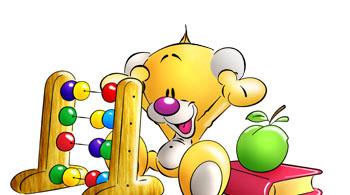 